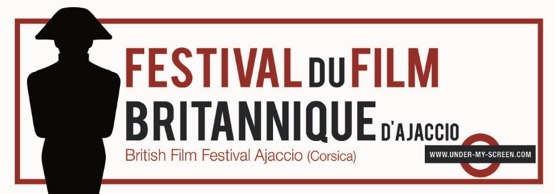 Saison 14 – Du 02 décembre au 09 décembre 2023Fiche d’inscription bénévoleNom 	Prénom(s) 	Mail 	Tél. 	J’ai déjà été bénévole pour le festival :  Oui 	 NonMon niveau d’anglais est : Bilingue	 Courant	 Scolaire 	 Je ne parle pas anglaisJe suis disponible les jours suivants pendant le festival : Samedi	 MATIN (08h45)	 APRES-MIDI (13H45, 15H45, 18H00) 	 SOIRÉE (20H45) Dimanche 	 MATIN (08h45)	 APRES-MIDI (13H45, 15H45, 18H00) 	 SOIRÉE (20H45) Lundi 	 MATIN (08h45)	 APRES-MIDI (13H45, 15H45, 18H00) 	 SOIRÉE (20H45) Mardi 	 MATIN (08h45)	 APRES-MIDI (13H45, 15H45, 18H00) 	 SOIRÉE (20H45) Mercredi 	 MATIN (08h45)	 APRES-MIDI (13H45, 15H45, 18H00) 	 SOIRÉE (20H45) Jeudi 	 MATIN (08h45)	 APRES-MIDI (13H45, 15H45, 18H00) 	 SOIRÉE (20H45) Vendredi 	 MATIN (08h45)	APRES-MIDI (13H45, 15H45, 18H00) 	 SOIRÉE (20H45) Samedi 	 MATIN (08h45)	APRES-MIDI (13H45, 15H45, 18H00) 	 SOIRÉE (20H45) Dimanche 	 MATIN (08h45)	APRES-MIDI (13H45, 15H45, 18H00) 	 SOIRÉE (20H45)Je suis disponible pour aider à l’organisation (diffusion des flyers et d’affiches dans la ville, boulangeries, magasins, pompes à essence, etc.), préparation salle, buvette, etc.) quelques jours avant et pendant le festival :  Oui	 NonNous vous remercions pour votre candidature et l’intérêt porté à notre Festival. Si vous êtes retenu, les places ont limitées, vous aurez la possibilité d’assister à toutes les séances de votre choix (dans la limite des places disponibles et exclusivement après l’entrée des spectateurs). Cette fiche de candidature est à renvoyer à : benevoles@under-my-screen.com. N’hésitez pas à nous poser toutes les questions que vous jugez utiles à cette même adresse. Vous serez contacté rapidement par l’équipe du festival pour vous informer de la suite donnée à votre candidature. See you soon !!. 
